Menggabungkan beberapa selPenggabungan beberapa sel menjadi satu sel dalam worksheet dilakukan dengan menggunakan fasilitas “Merge & Center”. Langkah-langkahnya adalah sebagai berikut:Pilih sel yang akan digabungKlik tombol “merge and center”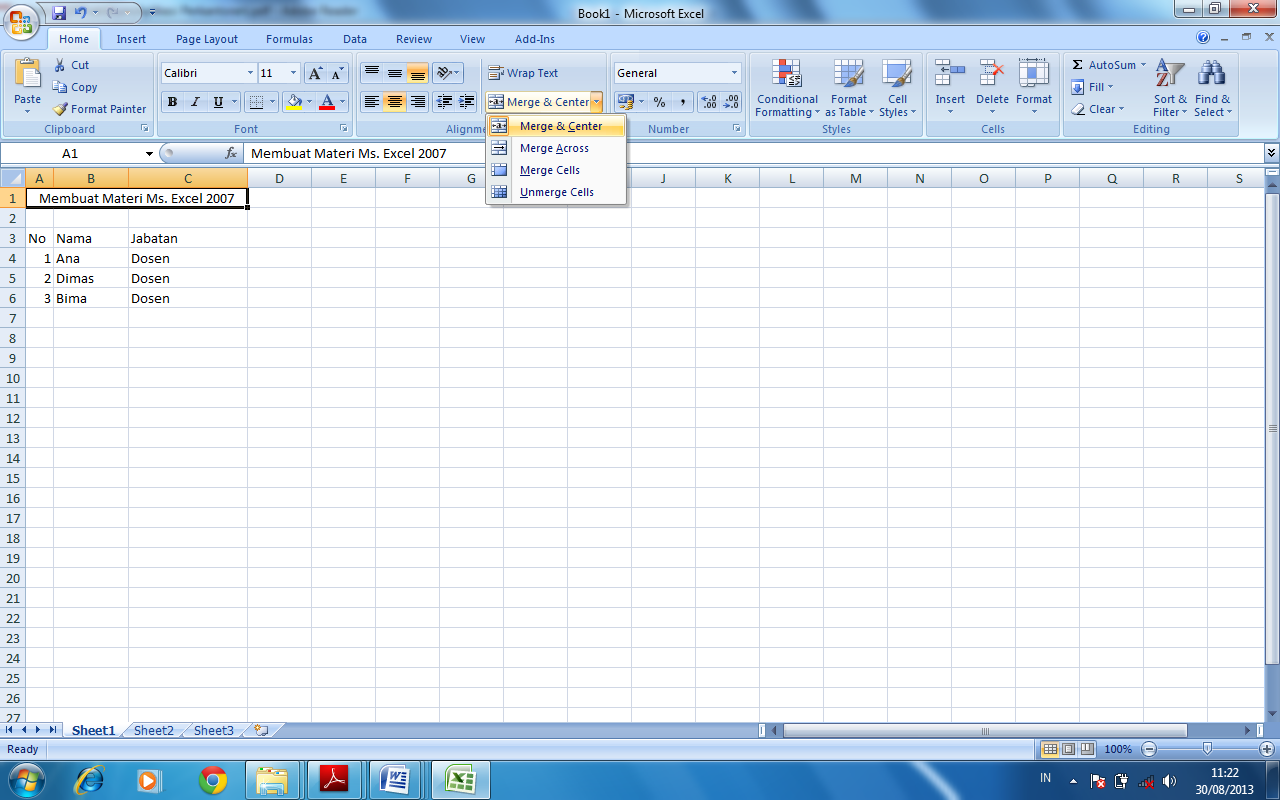 Gambar 2.9 :Menggabungkan beberapa sel4.8 Pengaturan format angkaAngka merupakan bentuk data yang akan sering sekali digunakan dalam program excel dikarenakan program excel merupakan program pengolah data (angka). Dalampengaturan format angka, seperti: mengatur format penulisan (angka, mata uang, pecahan, dll), lambang mata uang, pemberian lambang persen dan koma, serta menampilkan angka nol dibelakang koma dengan pengetikkan angka tanpa menggunkan simbol titik(.) ataupun koma. Langkah-langkah nampak pada tampilan sebagai berikut:Sorot Data yang akan diubah format angkanyaPilih Home  Number (maka akan tampil menu Format Cells)  Number  Accounting (Jika ingin ada lambang mata Uang)  pada simbol dapat memilih jenis lambang mata uang  klik Button OK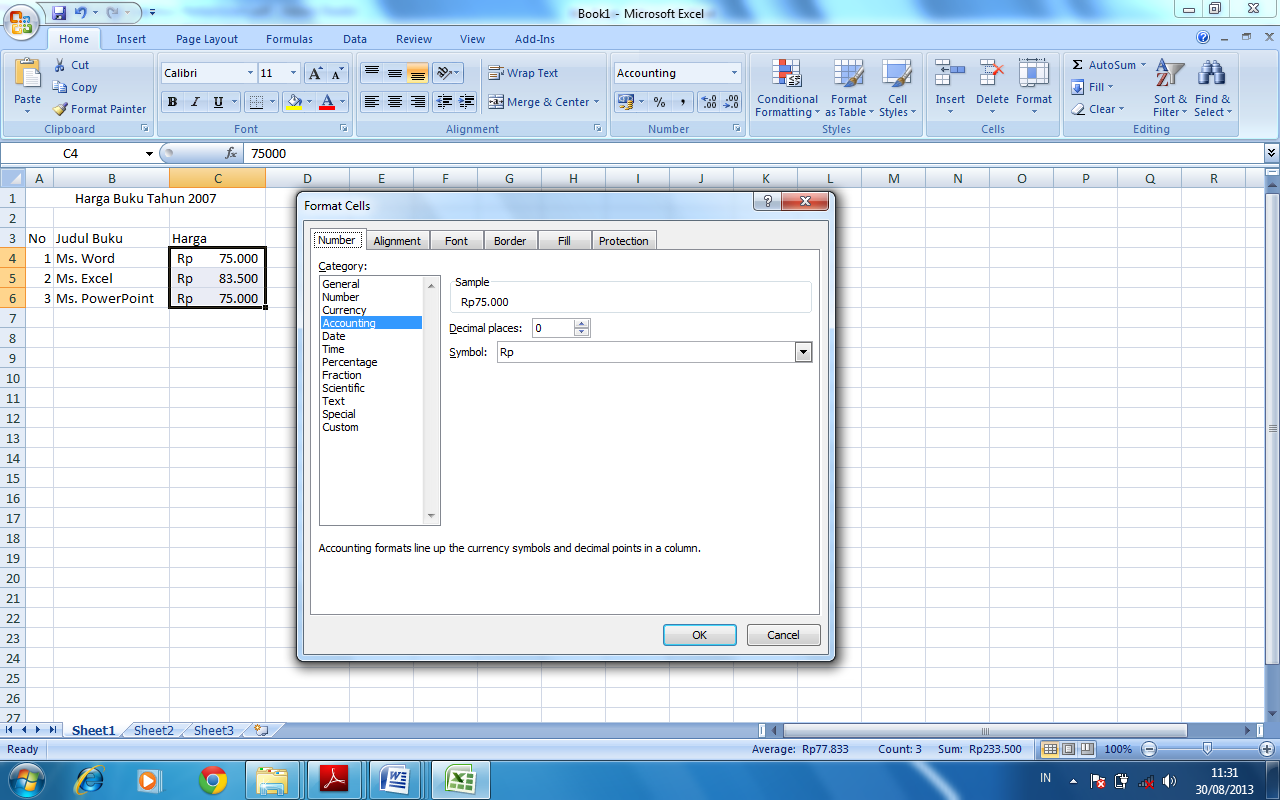 Gambar 2.10 : Pengaturan format angka